Аннотация к дополнительной общеобразовательная программа социально-психологического направления «Занимательное рисование на песке для детей с ОВЗ и инвалидностью»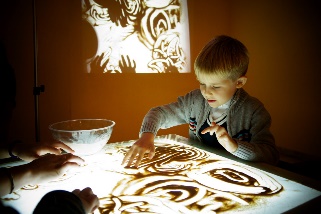 1.Цели реализации программы. научить ребенка каким-то специальным поведенческим навыкам, коррекция и развитие эмоционально-волевой и познавательной сфер ребенка, способствовать его психическому и личностному росту. 2. Программа разработана в соответствии с:- Федерального Закона Российской Федерации от 29.12.2012 г. № 273 «Об образовании в Российской Федерации»; - Приказа Министерства образования и науки Российской Федерации от 29 августа 2013 г. № 1008 «Об утверждении порядка организации и осуществления образовательной деятельности по дополнительным общеобразовательным программам»; - Сан-Пин к устройству, содержанию и организации режима работы образовательных организаций дополнительного образования детей (утверждено постановлением Главного государственного санитарного врача РФ от 04.07.2014г. №41)- Методических рекомендаций по проектированию общеразвивающих программ (включая разноуровневые программы) (Приложение к письму Департамента государственной политики в сфере воспитания детей и молодежи Министерства образования и науки РФ от 18.11.2015 № 09-3242), Примерными требованиями к программам дополнительного образования детей (Приложение к письму Департамента молодежной политики, воспитания и социальной поддержки детей Минобрнауки России от 11.12.2006 № 06-1844), - ФЗ «О социальной защите инвалидов в Российской Федерации» от 24.11.1995г. №181-ФЗ (последняя редакция);- СанПиН 2.4.2.3286-15 "Санитарно-эпидемиологические требования к условиям и организации обучения и воспитания в организациях, осуществляющих образовательную деятельность по адаптированным основным общеобразовательным программам для обучающихся с ограниченными возможностями здоровья".3. Задачи программы.Обучающие: Знакомить детей с особенностями песка, его свойствами (сыпучесть, рыхлость, способность пропускать воду). Обучать рефлексивным умениям; учить выстраивать композиции на песке, закреплять представление об окружающем мире;Обучать владению техникой песочного рисования, основам цвето-  и свето-видения. Развивающие:Развивать фантазию, воображение, тонкие тактильные ощущения, мелкую моторику.Развивать у детей интерес к познанию, интеллектуальные способности, творческие способности ребенка, развивать познавательные и психические процессы: восприятие, память, внимание, воображение, речь.Развивать сенсорно-перцептивную сферу творческого потенциала ребенка, коммуникативные навыки, установки на положительное отношение к себе.Развитие наглядно-образного, творческого мышления.Развивать у ребенка положительные черты характера, способствующие лучшему взаимопониманию в процессе общенияСпособствовать развитию коммуникативных навыков ребенка с помощью  совместной   игровой   деятельности.Развивать тактильную чувствительность как основу   раскрепощения сознания детей.Развитие социальных навыков у детей, обеспечение социальной успешностиВоспитательные: Воспитывать эмоционально-положительное состояние на занятиях с песком, снижение психофизического напряжения,Воспитывать актуализацию эмоций через закрепление положительного психологического состояния ребенка.Воспитывать нравственные качества по отношению к другим, совершенствовать навыки позитивной коммуникации, внимательное отношение к коллективу. Корректировать нежелательные черты характера и поведения. Формировать психологическое здоровье детей.Воспитывать эстетический и художественный вкус. Срок освоения программы: 1 год обучения – 36 часов.Режим занятия с конкретной группой учащихся: 2 раза в неделю (по 1 академическому часу).Адресат программы: - возраст обучающихся 2-10 лет.После завершения обучения по программе «Занимательное рисование на песке для детей с ОВЗ и инвалидностью» занимающие получают Сертификат об обучении по дополнительной общеразвивающей образовательной программе социально-психологической направленности в объеме 36 часа.